DESERT/ MOUNTAIN SPECIAL EDUCATION LOCAL PLAN AREA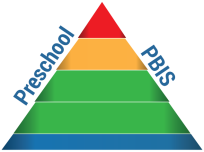 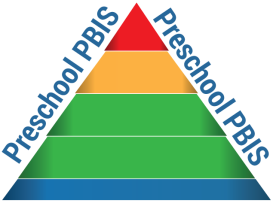 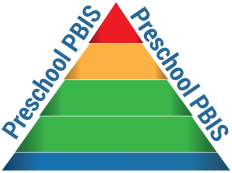 DESERT/MOUNTAIN CHARTER SPECIAL EDUCATION LOCAL PLAN AREA17800 HIGHWAY 18 • APPLE VALLEY, CA  92307(760) 552-6700 • (760) 242-5363 FAXPreschool Positive Behavioral Interventions & Supports (PBIS) Letter of IntentDESERT/ MOUNTAIN SPECIAL EDUCATION LOCAL PLAN AREADESERT/MOUNTAIN CHARTER SPECIAL EDUCATION LOCAL PLAN AREA17800 HIGHWAY 18 • APPLE VALLEY, CA  92307(760) 552-6700 • (760) 242-5363 FAXPreschool Positive Behavioral Interventions & Supports (PBIS) Letter of IntentDESERT/ MOUNTAIN SPECIAL EDUCATION LOCAL PLAN AREADESERT/MOUNTAIN CHARTER SPECIAL EDUCATION LOCAL PLAN AREA17800 HIGHWAY 18 • APPLE VALLEY, CA  92307(760) 552-6700 • (760) 242-5363 FAXPreschool Positive Behavioral Interventions & Supports (PBIS) Letter of IntentDESERT/ MOUNTAIN SPECIAL EDUCATION LOCAL PLAN AREADESERT/MOUNTAIN CHARTER SPECIAL EDUCATION LOCAL PLAN AREA17800 HIGHWAY 18 • APPLE VALLEY, CA  92307(760) 552-6700 • (760) 242-5363 FAXPreschool Positive Behavioral Interventions & Supports (PBIS) Letter of IntentDESERT/ MOUNTAIN SPECIAL EDUCATION LOCAL PLAN AREADESERT/MOUNTAIN CHARTER SPECIAL EDUCATION LOCAL PLAN AREA17800 HIGHWAY 18 • APPLE VALLEY, CA  92307(760) 552-6700 • (760) 242-5363 FAXPreschool Positive Behavioral Interventions & Supports (PBIS) Letter of IntentDESERT/ MOUNTAIN SPECIAL EDUCATION LOCAL PLAN AREADESERT/MOUNTAIN CHARTER SPECIAL EDUCATION LOCAL PLAN AREA17800 HIGHWAY 18 • APPLE VALLEY, CA  92307(760) 552-6700 • (760) 242-5363 FAXPreschool Positive Behavioral Interventions & Supports (PBIS) Letter of IntentDESERT/ MOUNTAIN SPECIAL EDUCATION LOCAL PLAN AREADESERT/MOUNTAIN CHARTER SPECIAL EDUCATION LOCAL PLAN AREA17800 HIGHWAY 18 • APPLE VALLEY, CA  92307(760) 552-6700 • (760) 242-5363 FAXPreschool Positive Behavioral Interventions & Supports (PBIS) Letter of IntentDESERT/ MOUNTAIN SPECIAL EDUCATION LOCAL PLAN AREADESERT/MOUNTAIN CHARTER SPECIAL EDUCATION LOCAL PLAN AREA17800 HIGHWAY 18 • APPLE VALLEY, CA  92307(760) 552-6700 • (760) 242-5363 FAXPreschool Positive Behavioral Interventions & Supports (PBIS) Letter of IntentDESERT/ MOUNTAIN SPECIAL EDUCATION LOCAL PLAN AREADESERT/MOUNTAIN CHARTER SPECIAL EDUCATION LOCAL PLAN AREA17800 HIGHWAY 18 • APPLE VALLEY, CA  92307(760) 552-6700 • (760) 242-5363 FAXPreschool Positive Behavioral Interventions & Supports (PBIS) Letter of IntentDESERT/ MOUNTAIN SPECIAL EDUCATION LOCAL PLAN AREADESERT/MOUNTAIN CHARTER SPECIAL EDUCATION LOCAL PLAN AREA17800 HIGHWAY 18 • APPLE VALLEY, CA  92307(760) 552-6700 • (760) 242-5363 FAXPreschool Positive Behavioral Interventions & Supports (PBIS) Letter of IntentDESERT/ MOUNTAIN SPECIAL EDUCATION LOCAL PLAN AREADESERT/MOUNTAIN CHARTER SPECIAL EDUCATION LOCAL PLAN AREA17800 HIGHWAY 18 • APPLE VALLEY, CA  92307(760) 552-6700 • (760) 242-5363 FAXPreschool Positive Behavioral Interventions & Supports (PBIS) Letter of IntentDESERT/ MOUNTAIN SPECIAL EDUCATION LOCAL PLAN AREADESERT/MOUNTAIN CHARTER SPECIAL EDUCATION LOCAL PLAN AREA17800 HIGHWAY 18 • APPLE VALLEY, CA  92307(760) 552-6700 • (760) 242-5363 FAXPreschool Positive Behavioral Interventions & Supports (PBIS) Letter of IntentDESERT/ MOUNTAIN SPECIAL EDUCATION LOCAL PLAN AREADESERT/MOUNTAIN CHARTER SPECIAL EDUCATION LOCAL PLAN AREA17800 HIGHWAY 18 • APPLE VALLEY, CA  92307(760) 552-6700 • (760) 242-5363 FAXPreschool Positive Behavioral Interventions & Supports (PBIS) Letter of IntentDESERT/ MOUNTAIN SPECIAL EDUCATION LOCAL PLAN AREADESERT/MOUNTAIN CHARTER SPECIAL EDUCATION LOCAL PLAN AREA17800 HIGHWAY 18 • APPLE VALLEY, CA  92307(760) 552-6700 • (760) 242-5363 FAXPreschool Positive Behavioral Interventions & Supports (PBIS) Letter of IntentDESERT/ MOUNTAIN SPECIAL EDUCATION LOCAL PLAN AREADESERT/MOUNTAIN CHARTER SPECIAL EDUCATION LOCAL PLAN AREA17800 HIGHWAY 18 • APPLE VALLEY, CA  92307(760) 552-6700 • (760) 242-5363 FAXPreschool Positive Behavioral Interventions & Supports (PBIS) Letter of IntentDESERT/ MOUNTAIN SPECIAL EDUCATION LOCAL PLAN AREADESERT/MOUNTAIN CHARTER SPECIAL EDUCATION LOCAL PLAN AREA17800 HIGHWAY 18 • APPLE VALLEY, CA  92307(760) 552-6700 • (760) 242-5363 FAXPreschool Positive Behavioral Interventions & Supports (PBIS) Letter of IntentDESERT/ MOUNTAIN SPECIAL EDUCATION LOCAL PLAN AREADESERT/MOUNTAIN CHARTER SPECIAL EDUCATION LOCAL PLAN AREA17800 HIGHWAY 18 • APPLE VALLEY, CA  92307(760) 552-6700 • (760) 242-5363 FAXPreschool Positive Behavioral Interventions & Supports (PBIS) Letter of IntentDESERT/ MOUNTAIN SPECIAL EDUCATION LOCAL PLAN AREADESERT/MOUNTAIN CHARTER SPECIAL EDUCATION LOCAL PLAN AREA17800 HIGHWAY 18 • APPLE VALLEY, CA  92307(760) 552-6700 • (760) 242-5363 FAXPreschool Positive Behavioral Interventions & Supports (PBIS) Letter of IntentDESERT/ MOUNTAIN SPECIAL EDUCATION LOCAL PLAN AREADESERT/MOUNTAIN CHARTER SPECIAL EDUCATION LOCAL PLAN AREA17800 HIGHWAY 18 • APPLE VALLEY, CA  92307(760) 552-6700 • (760) 242-5363 FAXPreschool Positive Behavioral Interventions & Supports (PBIS) Letter of IntentPROGRAM informationPROGRAM informationPROGRAM informationPROGRAM informationPROGRAM informationPROGRAM informationPROGRAM informationPROGRAM informationPROGRAM informationPROGRAM informationPROGRAM informationPROGRAM informationPROGRAM informationPROGRAM informationPROGRAM informationPROGRAM informationPROGRAM informationPROGRAM informationPROGRAM informationProgram:Site:Street Address:Street Address:City:City:State:State:Zip Code:Zip Code:Program Administrator:Program Administrator:Program Administrator:Program Administrator:Contact Phone:Contact Phone:Contact Phone:Fax:Fax:E-mail Address:E-mail Address:E-mail Address:section i: mission and desired outcomessection i: mission and desired outcomessection i: mission and desired outcomessection i: mission and desired outcomessection i: mission and desired outcomessection i: mission and desired outcomessection i: mission and desired outcomessection i: mission and desired outcomessection i: mission and desired outcomessection i: mission and desired outcomessection i: mission and desired outcomessection i: mission and desired outcomessection i: mission and desired outcomessection i: mission and desired outcomessection i: mission and desired outcomessection i: mission and desired outcomessection i: mission and desired outcomessection i: mission and desired outcomessection i: mission and desired outcomesNOTE: The Desert/Mountain SELPA will provide professional development opportunities for programs with a demonstrated need to establish program-wide behavior support and make a program-wide commitment for the implementation of an evidence-based practice. The PBIS training model will increase internal capacity, flexibility, and sustainability of PBIS in preschool programs.NOTE: The Desert/Mountain SELPA will provide professional development opportunities for programs with a demonstrated need to establish program-wide behavior support and make a program-wide commitment for the implementation of an evidence-based practice. The PBIS training model will increase internal capacity, flexibility, and sustainability of PBIS in preschool programs.NOTE: The Desert/Mountain SELPA will provide professional development opportunities for programs with a demonstrated need to establish program-wide behavior support and make a program-wide commitment for the implementation of an evidence-based practice. The PBIS training model will increase internal capacity, flexibility, and sustainability of PBIS in preschool programs.NOTE: The Desert/Mountain SELPA will provide professional development opportunities for programs with a demonstrated need to establish program-wide behavior support and make a program-wide commitment for the implementation of an evidence-based practice. The PBIS training model will increase internal capacity, flexibility, and sustainability of PBIS in preschool programs.NOTE: The Desert/Mountain SELPA will provide professional development opportunities for programs with a demonstrated need to establish program-wide behavior support and make a program-wide commitment for the implementation of an evidence-based practice. The PBIS training model will increase internal capacity, flexibility, and sustainability of PBIS in preschool programs.NOTE: The Desert/Mountain SELPA will provide professional development opportunities for programs with a demonstrated need to establish program-wide behavior support and make a program-wide commitment for the implementation of an evidence-based practice. The PBIS training model will increase internal capacity, flexibility, and sustainability of PBIS in preschool programs.NOTE: The Desert/Mountain SELPA will provide professional development opportunities for programs with a demonstrated need to establish program-wide behavior support and make a program-wide commitment for the implementation of an evidence-based practice. The PBIS training model will increase internal capacity, flexibility, and sustainability of PBIS in preschool programs.NOTE: The Desert/Mountain SELPA will provide professional development opportunities for programs with a demonstrated need to establish program-wide behavior support and make a program-wide commitment for the implementation of an evidence-based practice. The PBIS training model will increase internal capacity, flexibility, and sustainability of PBIS in preschool programs.NOTE: The Desert/Mountain SELPA will provide professional development opportunities for programs with a demonstrated need to establish program-wide behavior support and make a program-wide commitment for the implementation of an evidence-based practice. The PBIS training model will increase internal capacity, flexibility, and sustainability of PBIS in preschool programs.NOTE: The Desert/Mountain SELPA will provide professional development opportunities for programs with a demonstrated need to establish program-wide behavior support and make a program-wide commitment for the implementation of an evidence-based practice. The PBIS training model will increase internal capacity, flexibility, and sustainability of PBIS in preschool programs.NOTE: The Desert/Mountain SELPA will provide professional development opportunities for programs with a demonstrated need to establish program-wide behavior support and make a program-wide commitment for the implementation of an evidence-based practice. The PBIS training model will increase internal capacity, flexibility, and sustainability of PBIS in preschool programs.NOTE: The Desert/Mountain SELPA will provide professional development opportunities for programs with a demonstrated need to establish program-wide behavior support and make a program-wide commitment for the implementation of an evidence-based practice. The PBIS training model will increase internal capacity, flexibility, and sustainability of PBIS in preschool programs.NOTE: The Desert/Mountain SELPA will provide professional development opportunities for programs with a demonstrated need to establish program-wide behavior support and make a program-wide commitment for the implementation of an evidence-based practice. The PBIS training model will increase internal capacity, flexibility, and sustainability of PBIS in preschool programs.NOTE: The Desert/Mountain SELPA will provide professional development opportunities for programs with a demonstrated need to establish program-wide behavior support and make a program-wide commitment for the implementation of an evidence-based practice. The PBIS training model will increase internal capacity, flexibility, and sustainability of PBIS in preschool programs.NOTE: The Desert/Mountain SELPA will provide professional development opportunities for programs with a demonstrated need to establish program-wide behavior support and make a program-wide commitment for the implementation of an evidence-based practice. The PBIS training model will increase internal capacity, flexibility, and sustainability of PBIS in preschool programs.NOTE: The Desert/Mountain SELPA will provide professional development opportunities for programs with a demonstrated need to establish program-wide behavior support and make a program-wide commitment for the implementation of an evidence-based practice. The PBIS training model will increase internal capacity, flexibility, and sustainability of PBIS in preschool programs.NOTE: The Desert/Mountain SELPA will provide professional development opportunities for programs with a demonstrated need to establish program-wide behavior support and make a program-wide commitment for the implementation of an evidence-based practice. The PBIS training model will increase internal capacity, flexibility, and sustainability of PBIS in preschool programs.NOTE: The Desert/Mountain SELPA will provide professional development opportunities for programs with a demonstrated need to establish program-wide behavior support and make a program-wide commitment for the implementation of an evidence-based practice. The PBIS training model will increase internal capacity, flexibility, and sustainability of PBIS in preschool programs.NOTE: The Desert/Mountain SELPA will provide professional development opportunities for programs with a demonstrated need to establish program-wide behavior support and make a program-wide commitment for the implementation of an evidence-based practice. The PBIS training model will increase internal capacity, flexibility, and sustainability of PBIS in preschool programs.DESIRED OUTCOMES:DESIRED OUTCOMES:DESIRED OUTCOMES:DESIRED OUTCOMES:DESIRED OUTCOMES:DESIRED OUTCOMES:DESIRED OUTCOMES:DESIRED OUTCOMES:DESIRED OUTCOMES:DESIRED OUTCOMES:DESIRED OUTCOMES:DESIRED OUTCOMES:DESIRED OUTCOMES:DESIRED OUTCOMES:DESIRED OUTCOMES:DESIRED OUTCOMES:DESIRED OUTCOMES:DESIRED OUTCOMES:DESIRED OUTCOMES:section ii: information requiredsection ii: information requiredsection ii: information requiredsection ii: information requiredsection ii: information requiredsection ii: information requiredsection ii: information requiredsection ii: information requiredsection ii: information requiredsection ii: information requiredsection ii: information requiredsection ii: information requiredsection ii: information requiredsection ii: information requiredsection ii: information requiredsection ii: information requiredsection ii: information requiredsection ii: information requiredsection ii: information requiredIndicate the areas of concern that the school site would most like PBIS implementation to assist with: (Please check all that apply)Indicate the areas of concern that the school site would most like PBIS implementation to assist with: (Please check all that apply)Indicate the areas of concern that the school site would most like PBIS implementation to assist with: (Please check all that apply)Indicate the areas of concern that the school site would most like PBIS implementation to assist with: (Please check all that apply)Indicate the areas of concern that the school site would most like PBIS implementation to assist with: (Please check all that apply)Indicate the areas of concern that the school site would most like PBIS implementation to assist with: (Please check all that apply)Indicate the areas of concern that the school site would most like PBIS implementation to assist with: (Please check all that apply)Indicate the areas of concern that the school site would most like PBIS implementation to assist with: (Please check all that apply)Indicate the areas of concern that the school site would most like PBIS implementation to assist with: (Please check all that apply)Indicate the areas of concern that the school site would most like PBIS implementation to assist with: (Please check all that apply)Indicate the areas of concern that the school site would most like PBIS implementation to assist with: (Please check all that apply)Indicate the areas of concern that the school site would most like PBIS implementation to assist with: (Please check all that apply)Indicate the areas of concern that the school site would most like PBIS implementation to assist with: (Please check all that apply)Indicate the areas of concern that the school site would most like PBIS implementation to assist with: (Please check all that apply)Indicate the areas of concern that the school site would most like PBIS implementation to assist with: (Please check all that apply)Indicate the areas of concern that the school site would most like PBIS implementation to assist with: (Please check all that apply)Indicate the areas of concern that the school site would most like PBIS implementation to assist with: (Please check all that apply)Indicate the areas of concern that the school site would most like PBIS implementation to assist with: (Please check all that apply)Indicate the areas of concern that the school site would most like PBIS implementation to assist with: (Please check all that apply)Provide a brief narrative (at least one paragraph) stating why the program needs PBIS.Provide a brief narrative (at least one paragraph) stating why the program needs PBIS.Provide a brief narrative (at least one paragraph) stating why the program needs PBIS.Provide a brief narrative (at least one paragraph) stating why the program needs PBIS.Provide a brief narrative (at least one paragraph) stating why the program needs PBIS.Provide a brief narrative (at least one paragraph) stating why the program needs PBIS.Provide a brief narrative (at least one paragraph) stating why the program needs PBIS.Provide a brief narrative (at least one paragraph) stating why the program needs PBIS.Provide a brief narrative (at least one paragraph) stating why the program needs PBIS.Provide a brief narrative (at least one paragraph) stating why the program needs PBIS.Provide a brief narrative (at least one paragraph) stating why the program needs PBIS.Provide a brief narrative (at least one paragraph) stating why the program needs PBIS.Provide a brief narrative (at least one paragraph) stating why the program needs PBIS.Provide a brief narrative (at least one paragraph) stating why the program needs PBIS.Provide a brief narrative (at least one paragraph) stating why the program needs PBIS.Provide a brief narrative (at least one paragraph) stating why the program needs PBIS.Provide a brief narrative (at least one paragraph) stating why the program needs PBIS.Provide a brief narrative (at least one paragraph) stating why the program needs PBIS.Provide a brief narrative (at least one paragraph) stating why the program needs PBIS.section iii: acknowledgements / commitmentssection iii: acknowledgements / commitmentssection iii: acknowledgements / commitmentssection iii: acknowledgements / commitmentssection iii: acknowledgements / commitmentssection iii: acknowledgements / commitmentssection iii: acknowledgements / commitmentssection iii: acknowledgements / commitmentssection iii: acknowledgements / commitmentssection iii: acknowledgements / commitmentssection iii: acknowledgements / commitmentssection iii: acknowledgements / commitmentssection iii: acknowledgements / commitmentssection iii: acknowledgements / commitmentssection iii: acknowledgements / commitmentssection iii: acknowledgements / commitmentssection iii: acknowledgements / commitmentssection iii: acknowledgements / commitmentssection iii: acknowledgements / commitmentsSITE COMMITMENTS: The following has been reviewed/completed, and the site agrees to the outlined understandings:SITE COMMITMENTS: The following has been reviewed/completed, and the site agrees to the outlined understandings:SITE COMMITMENTS: The following has been reviewed/completed, and the site agrees to the outlined understandings:SITE COMMITMENTS: The following has been reviewed/completed, and the site agrees to the outlined understandings:SITE COMMITMENTS: The following has been reviewed/completed, and the site agrees to the outlined understandings:SITE COMMITMENTS: The following has been reviewed/completed, and the site agrees to the outlined understandings:SITE COMMITMENTS: The following has been reviewed/completed, and the site agrees to the outlined understandings:SITE COMMITMENTS: The following has been reviewed/completed, and the site agrees to the outlined understandings:SITE COMMITMENTS: The following has been reviewed/completed, and the site agrees to the outlined understandings:SITE COMMITMENTS: The following has been reviewed/completed, and the site agrees to the outlined understandings:SITE COMMITMENTS: The following has been reviewed/completed, and the site agrees to the outlined understandings:SITE COMMITMENTS: The following has been reviewed/completed, and the site agrees to the outlined understandings:SITE COMMITMENTS: The following has been reviewed/completed, and the site agrees to the outlined understandings:SITE COMMITMENTS: The following has been reviewed/completed, and the site agrees to the outlined understandings:SITE COMMITMENTS: The following has been reviewed/completed, and the site agrees to the outlined understandings:SITE COMMITMENTS: The following has been reviewed/completed, and the site agrees to the outlined understandings:SITE COMMITMENTS: The following has been reviewed/completed, and the site agrees to the outlined understandings:SITE COMMITMENTS: The following has been reviewed/completed, and the site agrees to the outlined understandings:SITE COMMITMENTS: The following has been reviewed/completed, and the site agrees to the outlined understandings:PROGRAM COMMITMENTS: The program commits to support PBIS in the following areas:PROGRAM COMMITMENTS: The program commits to support PBIS in the following areas:PROGRAM COMMITMENTS: The program commits to support PBIS in the following areas:PROGRAM COMMITMENTS: The program commits to support PBIS in the following areas:PROGRAM COMMITMENTS: The program commits to support PBIS in the following areas:PROGRAM COMMITMENTS: The program commits to support PBIS in the following areas:PROGRAM COMMITMENTS: The program commits to support PBIS in the following areas:PROGRAM COMMITMENTS: The program commits to support PBIS in the following areas:PROGRAM COMMITMENTS: The program commits to support PBIS in the following areas:PROGRAM COMMITMENTS: The program commits to support PBIS in the following areas:PROGRAM COMMITMENTS: The program commits to support PBIS in the following areas:PROGRAM COMMITMENTS: The program commits to support PBIS in the following areas:PROGRAM COMMITMENTS: The program commits to support PBIS in the following areas:PROGRAM COMMITMENTS: The program commits to support PBIS in the following areas:PROGRAM COMMITMENTS: The program commits to support PBIS in the following areas:PROGRAM COMMITMENTS: The program commits to support PBIS in the following areas:PROGRAM COMMITMENTS: The program commits to support PBIS in the following areas:PROGRAM COMMITMENTS: The program commits to support PBIS in the following areas:PROGRAM COMMITMENTS: The program commits to support PBIS in the following areas:Site Administrator Signature:Site Administrator Signature:Site Administrator Signature:Site Administrator Signature:Site Administrator Signature:Date:Date:Program Administrator Signature:Program Administrator Signature:Program Administrator Signature:Program Administrator Signature:Program Administrator Signature:Date:Date:PLEASE RETURN FORM TO THE DESERT/MOUNTAIN SELPA, 17800 HIGHWAY 18, APPLE VALLEY, CA 92307, ATTENTION: PBIS TECHNICIAN OR CONTACT (760) 955-3571 FOR ASSISTANCE.PLEASE RETURN FORM TO THE DESERT/MOUNTAIN SELPA, 17800 HIGHWAY 18, APPLE VALLEY, CA 92307, ATTENTION: PBIS TECHNICIAN OR CONTACT (760) 955-3571 FOR ASSISTANCE.PLEASE RETURN FORM TO THE DESERT/MOUNTAIN SELPA, 17800 HIGHWAY 18, APPLE VALLEY, CA 92307, ATTENTION: PBIS TECHNICIAN OR CONTACT (760) 955-3571 FOR ASSISTANCE.PLEASE RETURN FORM TO THE DESERT/MOUNTAIN SELPA, 17800 HIGHWAY 18, APPLE VALLEY, CA 92307, ATTENTION: PBIS TECHNICIAN OR CONTACT (760) 955-3571 FOR ASSISTANCE.PLEASE RETURN FORM TO THE DESERT/MOUNTAIN SELPA, 17800 HIGHWAY 18, APPLE VALLEY, CA 92307, ATTENTION: PBIS TECHNICIAN OR CONTACT (760) 955-3571 FOR ASSISTANCE.PLEASE RETURN FORM TO THE DESERT/MOUNTAIN SELPA, 17800 HIGHWAY 18, APPLE VALLEY, CA 92307, ATTENTION: PBIS TECHNICIAN OR CONTACT (760) 955-3571 FOR ASSISTANCE.PLEASE RETURN FORM TO THE DESERT/MOUNTAIN SELPA, 17800 HIGHWAY 18, APPLE VALLEY, CA 92307, ATTENTION: PBIS TECHNICIAN OR CONTACT (760) 955-3571 FOR ASSISTANCE.PLEASE RETURN FORM TO THE DESERT/MOUNTAIN SELPA, 17800 HIGHWAY 18, APPLE VALLEY, CA 92307, ATTENTION: PBIS TECHNICIAN OR CONTACT (760) 955-3571 FOR ASSISTANCE.PLEASE RETURN FORM TO THE DESERT/MOUNTAIN SELPA, 17800 HIGHWAY 18, APPLE VALLEY, CA 92307, ATTENTION: PBIS TECHNICIAN OR CONTACT (760) 955-3571 FOR ASSISTANCE.PLEASE RETURN FORM TO THE DESERT/MOUNTAIN SELPA, 17800 HIGHWAY 18, APPLE VALLEY, CA 92307, ATTENTION: PBIS TECHNICIAN OR CONTACT (760) 955-3571 FOR ASSISTANCE.PLEASE RETURN FORM TO THE DESERT/MOUNTAIN SELPA, 17800 HIGHWAY 18, APPLE VALLEY, CA 92307, ATTENTION: PBIS TECHNICIAN OR CONTACT (760) 955-3571 FOR ASSISTANCE.PLEASE RETURN FORM TO THE DESERT/MOUNTAIN SELPA, 17800 HIGHWAY 18, APPLE VALLEY, CA 92307, ATTENTION: PBIS TECHNICIAN OR CONTACT (760) 955-3571 FOR ASSISTANCE.PLEASE RETURN FORM TO THE DESERT/MOUNTAIN SELPA, 17800 HIGHWAY 18, APPLE VALLEY, CA 92307, ATTENTION: PBIS TECHNICIAN OR CONTACT (760) 955-3571 FOR ASSISTANCE.PLEASE RETURN FORM TO THE DESERT/MOUNTAIN SELPA, 17800 HIGHWAY 18, APPLE VALLEY, CA 92307, ATTENTION: PBIS TECHNICIAN OR CONTACT (760) 955-3571 FOR ASSISTANCE.PLEASE RETURN FORM TO THE DESERT/MOUNTAIN SELPA, 17800 HIGHWAY 18, APPLE VALLEY, CA 92307, ATTENTION: PBIS TECHNICIAN OR CONTACT (760) 955-3571 FOR ASSISTANCE.PLEASE RETURN FORM TO THE DESERT/MOUNTAIN SELPA, 17800 HIGHWAY 18, APPLE VALLEY, CA 92307, ATTENTION: PBIS TECHNICIAN OR CONTACT (760) 955-3571 FOR ASSISTANCE.PLEASE RETURN FORM TO THE DESERT/MOUNTAIN SELPA, 17800 HIGHWAY 18, APPLE VALLEY, CA 92307, ATTENTION: PBIS TECHNICIAN OR CONTACT (760) 955-3571 FOR ASSISTANCE.PLEASE RETURN FORM TO THE DESERT/MOUNTAIN SELPA, 17800 HIGHWAY 18, APPLE VALLEY, CA 92307, ATTENTION: PBIS TECHNICIAN OR CONTACT (760) 955-3571 FOR ASSISTANCE.PLEASE RETURN FORM TO THE DESERT/MOUNTAIN SELPA, 17800 HIGHWAY 18, APPLE VALLEY, CA 92307, ATTENTION: PBIS TECHNICIAN OR CONTACT (760) 955-3571 FOR ASSISTANCE.